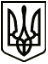 МЕНСЬКА МІСЬКА РАДАРОЗПОРЯДЖЕННЯ02  лютого 2022 року                             м. Мена	№ 28Про затвердження Положення про Раду старійшин при Менському міському головіЗ метою ефективного використання і передачі міській раді накопиченого життєвого досвіду, зокрема, досвіду роботи у сфері забезпечення життєдіяльності територіальної громади, надання міському голові рекомендацій з питань управління громадою, керуючись ст. 42 Закону України «Про місцеве самоврядування в Україні»:  Затвердити Положення про Раду старійшин при Менському міському голові (додається).	2. Контроль за виконанням розпорядження залишаю за собою.Міський голова                                                                    Геннадій ПРИМАКОВ Додаток до розпорядження міського голови02 лютого 2022 року № 28ПОЛОЖЕННЯпро Раду старійшин при Менському міському головіІ. Загальні положення1.1. Рада старійшин при Менському міському голові (далі – Рада старійшин) є консультативно-дорадчим органом, утворюється розпорядженням міського голови, яким затверджується Положення про Раду старійшин.1.2. Метою створення Ради старійшин є використання і передача міській раді накопиченого життєвого досвіду, зокрема, досвіду роботи у сфері забезпечення життєдіяльності територіальної громади, надання міському голові рекомендацій з питань управління громадою.1.3. Рада старійшин у своїй діяльності керується Конституцією України, законами України, актами Президента України, Кабінету Міністрів України, а також цим Положенням.1.4. Організаційне забезпечення роботи Ради старійшин покладається на апарат міської ради.1.5. Рада старійшин організовує свою діяльність на основі принципу гласності.ІІ. Основні завдання та функції Ради старійшин2.1. Обговорення стану економічного, соціального і культурного розвитку громади та практичної діяльності міської ради щодо здійснення повноважень стосовно затвердження і реалізації стратегічних програм розвитку, розробка практичних рекомендацій з цієї проблематики та надання їх міському голові.2.2. Розгляд спільно з представниками міської ради питань та проєктів, що стосуються збалансованості соціально-економічного розвитку громади, висловлення щодо них своєї думки, надання міському голові рекомендацій та пропозицій з цих питань.2.3. Внесення міському голові пропозицій з питань розвитку різних галузей та сфери управління громадою для визначення конкретних шляхів та можливостей подальшого розвитку громади, що потребують прийняття відповідних рішень міською радою.2.2. Рада старійшин може отримувати необхідну інформацію від управлінь, відділів, інших структурних підрозділів міської ради, узгоджує з їх керівниками питання, пов'язані зі своєю діяльністю.2.4. Члени Ради старійшин можуть брати участь у пленарних засіданнях сесії ради та засіданнях виконавчого комітету.ІІІ. Членство, структура та організація роботи Ради старійшин3.1. Рада старійшин формується з міських голів поточного і минулих скликань, ветеранів органів місцевого самоврядування та членів територіальної громади, які мають великий досвід управлінської, наукової, суспільної роботи, особливі заслуги перед громадою на термін повноважень міського голови. 3.2. Персональний склад Ради старійшин затверджується розпорядженням міського голови.Зміни до складу Ради старійшин затверджуються розпорядженням міського голови.3.3.  Рада старійшин обирає на своєму засіданні голову та секретаря ради. 3.4. Робота Ради старійшин проводиться згідно з планом, що затверджується на її засіданні.3.5. Засідання Ради старійшин скликаються згідно із потребою, але не рідше як один раз на квартал  або за пропозицією більшості членів ради.3.6. Засідання Ради старійшин відкриває і веде голова ради, а в разі його відсутності – один із членів Ради старійшин.Засідання Ради старійшин протоколюються її секретарем.3.7. Пропозиції та рекомендації Ради старійшин приймаються у формі рішень більшістю голосів від затвердженого складу Ради.Форма бланку рішення Ради старійшин затверджується на її засіданні.3.8. Голова Ради старійшин:- організовує діяльність Ради.- скликає та організовує підготовку засідання Ради.- підписує документи від імені Ради.